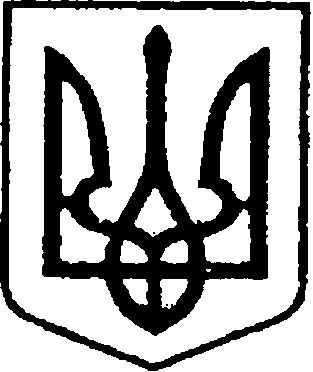 УКРАЇНАЧЕРНІГІВСЬКА ОБЛАСТЬН І Ж И Н С Ь К А    М І С Ь К А    Р А Д А69 сесія VII скликанняР І Ш Е Н Н Явід  16  березня 2020р.		          м. Ніжин	                             № 1-69/2020Про внесення змін до Міської цільовоїПрограми розвитку цивільного захистуНіжинської   міської    об’єднаної територіальної громади на 2020 рік          У відповідності до ст.26,42, ч.6 ст.46,59,61  Закону України «Про місцеве самоврядування в Україні, ст. 12 Регламенту Ніжинської міської ради VII скликання, ст. 10,20,89,91 Бюджетного кодексу України, наказу Міністерства фінансів України від 02.12.2014 року №1195 міська рада вирішила: Додаток 1 до «Міської цільової Програми розвитку цивільного захисту Ніжинської міської об’єднаної територіальної громади на 2020 рік» Ресурсне забезпечення Програми, викласти в наступній редакції:                                                                                                                               			          Ресурсне забезпечення ПрограмиНачальнику відділу з питань організації діяльності Ніжинської міської ради та її виконавчого комітету (Доля О.В.) забезпечити оприлюднення цього рішення протягом п’яти робочих днів з дня його прийняття шляхом розміщення на офіційному сайті Ніжинської міської ради.Організацію роботи з виконання рішення покласти на заступників міського голови з питань діяльності виконавчих органів ради згідно затвердженого розподілу посадових обов’язків та функціональних повноважень.Контроль за виконанням рішення покласти на постійну депутатську комісію міської ради з питань соціально-економічного розвитку міста, підприємницької діяльності, дерегуляції, фінансів та бюджету (голова комісії Мамедов В.Х.)	Міський голова                            підписано                                       А.В.Лінник				ПОЯСНЮВАЛЬНА ЗАПИСКАдо проекту рішення міської ради VІІ скликання «Про внесення змін до міської цільової Програми розвитку цивільного захисту Ніжинської міської об’єднаної територіальної громади на 2020 рік»		1. Обґрунтування необхідності прийняття рішення. 	З метою розв’язання найактуальніших проблем міста міською радою були затверджені програми місцевого значення. Для можливості фінансування заходів по профілактиці коронавірусної інфекції covid 19 та захисту населення від її розповсюдження необхідно внести зміни в додаток 1 до міської цільової Програми розвитку цивільного захисту Ніжинської міської об’єднаної територіальної громади на 2020 рік»	2. Стан нормативно-правової бази у даній сфері правового регулювання. 	Підставою для розгляду та схвалення даного проекту рішення є Бюджетний кодекс України та статті 26, 42, 46, 50, 59, 61 Закону України "Про місцеве самоврядування в Україні". 	3. Фінансово-економічне обґрунтування. 	Реалізація даного проекту рішення у 2020 році передбачає збільшення видатків з міського бюджету на 454,236 тис.грн,  зміни в рядку «Лікарські препарати медицини катастроф (40 найменувань) та засоби індивідуального захисту, антисептичні препарати, деззасоби» додатку 1 до Програми.	4. Прогноз соціально-економічних та інших наслідків прийняття рішення. Основними результатом, якого планується досягти – забезпечити можливість поповнення міського резерву лікарських препаратів, засобів індивідуального захисту, антисептичних препаратів та дезінфікуючих засобів на випадок оголошення режиму надзвичайної ситуації.	Порівняльна таблиця тексту в рядку «Лікарські препарати медицини катастроф (40 найменувань) та засоби індивідуального захисту, антисептичні препарати, деззасоби додатку 1 до Програми:Начальник відділу з питань НС, ЦЗН, ОМР      підписано                  Г.Г. ЧернишовОбсяг коштів, які пропонується залучити на виконання Програми, тис.грн.2020рікУсього витрат на виконання 
ПрограмиПриміткаОбсяг ресурсів, всьогоу тому числі:1031,2361031,236Бюджет Ніжинської ОТГу тому числі по:1031,2361031,236Придбати протигази ГП-7  (40 штук)40,040,0Пожежні рукави д=5120,020,0Бензоріз по бетону і металу30,030,0Поповнити резерв паливо-мастильних матеріалів (2000л)60,060,0Шолом захисний  КП-10   (10шт)35,035,0Лікарські препарати медицини катастроф (40 найменувань) та засоби індивідуального захисту, антисептичні препарати, деззасоби484,236484,236Мотопомпи пожежні12,012,0Видатки на дообладнання евакуаційних пунктів (придбання ліжок, матраців, білизни)33,033,0Видатки на попередження та ліквідацію надзвичайних ситуацій та небезпечних подій        60,060,0Проведення поточних ремонтів та технічного обслуговування захисних споруд цивільного захисту, які знаходяться у комунальній власності50,050,0Нове будівництво міської автоматизованої системи централізованого оповіщення м. Ніжина Чернігівської області. Пусковий комплекс 2019.  207,0207,0Обсяг коштів, які пропонується залучити на виконання Програми (до змін)Тис. грн.Обсяг коштів, які пропонується залучити на виконання Програми (після змін)Тис. грн.Лікарські препарати медицини катастроф (40 найменувань)30,0Лікарські препарати медицини катастроф (40 найменувань) та засоби індивідуального захисту, антисептичні препарати, деззасоби454,236